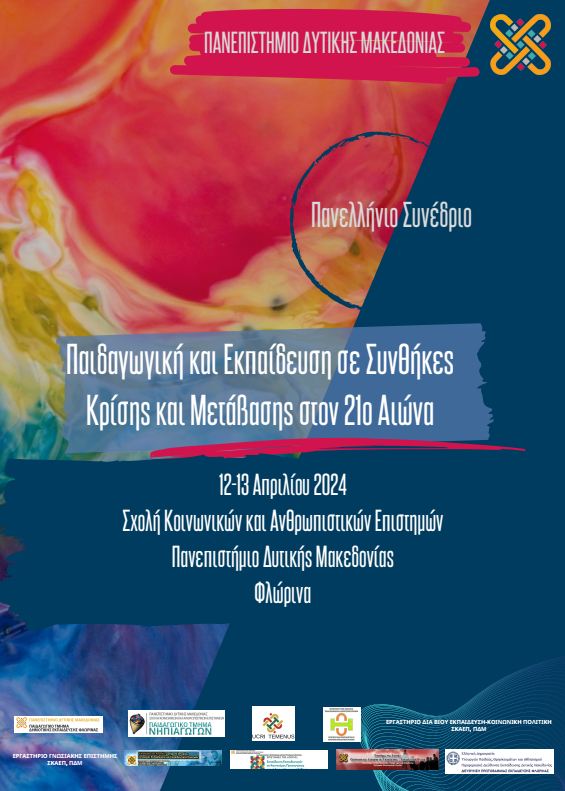 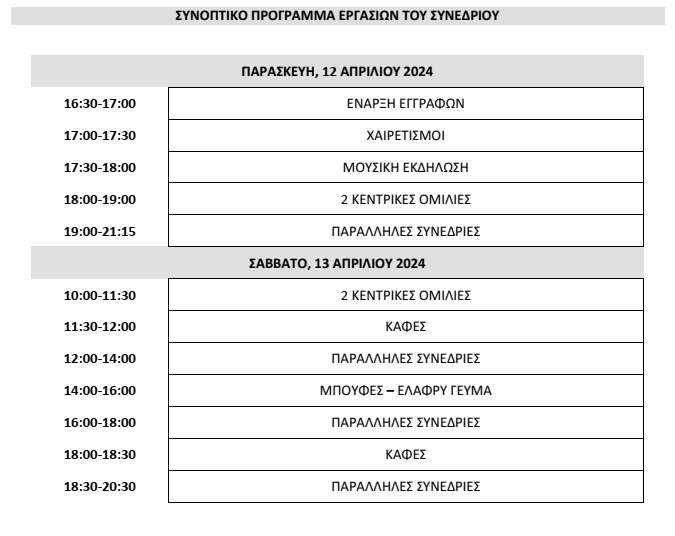 ΔΡΟΜΟΛΟΓΙΑ ΑΣΤΙΚΩΝ ΛΕΩΦΟΡΕΙΩΝΓΙΑ ΤΙΣ ΜΕΤΑΚΙΝΗΣΕΙΣ ΣΥΝΕΔΡΩΝΑΦΕΤΗΡΙΑ (25ης Μαρτίου & Αυγουστίνου Καντιώτη)* Ώρες αναχώρησης από την αφετηρία *(άφιξη στο Πανεπιστήμιο μετά από περίπου 15 λεπτά)ΠΑΡΑΣΚΕΥΗ, 12/04/202415:2015:4016:0016:3017:0017:4518:3019:0020:0020:2020:4022:20ΣΑΒΒΑΤΟ, 13/04/202409:0009:3011:0011:3013:2014:3015:3018:4519:3021:00